CALCIO A CINQUESOMMARIOSOMMARIO	1COMUNICAZIONI DELLA F.I.G.C.	1COMUNICAZIONI DELLA L.N.D.	1COMUNICAZIONI DELLA DIVISIONE CALCIO A CINQUE	1COMUNICAZIONI DEL COMITATO REGIONALE MARCHE	1COMUNICAZIONI DELLA F.I.G.C.COMUNICAZIONI DELLA L.N.D.COMUNICAZIONI DELLA DIVISIONE CALCIO A CINQUECOMUNICAZIONI DEL COMITATO REGIONALE MARCHEPer tutte le comunicazioni con la Segreteria del Calcio a Cinque - richieste di variazione gara comprese - è attiva la casella e-mail c5marche@lnd.it; si raccomandano le Società di utilizzare la casella e-mail comunicata all'atto dell'iscrizione per ogni tipo di comunicazione verso il Comitato Regionale Marche. NOTIZIE SU ATTIVITA’ AGONISTICACALCIO A CINQUE SERIE C1RISULTATIRISULTATI UFFICIALI GARE DEL 25/11/2022Si trascrivono qui di seguito i risultati ufficiali delle gare disputateGIUDICE SPORTIVOIl Giudice Sportivo Avv. Agnese Lazzaretti, con l'assistenza del segretario Angelo Castellana, nella seduta del 30/11/2022, ha adottato le decisioni che di seguito integralmente si riportano:GARE DEL 25/11/2022 PROVVEDIMENTI DISCIPLINARI In base alle risultanze degli atti ufficiali sono state deliberate le seguenti sanzioni disciplinari. DIRIGENTI AMMONIZIONE (I INFR) CALCIATORI NON ESPULSI SQUALIFICA PER UNA GARA EFFETTIVA PER RECIDIVITA' IN AMMONIZIONE (V INFR) AMMONIZIONE CON DIFFIDA (IV INFR) AMMONIZIONE (II INFR) AMMONIZIONE (I INFR) GARE DEL 26/11/2022 PROVVEDIMENTI DISCIPLINARI In base alle risultanze degli atti ufficiali sono state deliberate le seguenti sanzioni disciplinari. SOCIETA' AMMENDA Euro 80,00 REAL SAN GIORGIO 
Per aver alcuni propri sostenitori durante il secondo tempo rivolto frasi offensive all'arbitro. CALCIATORI NON ESPULSI SQUALIFICA PER UNA GARA EFFETTIVA PER RECIDIVITA' IN AMMONIZIONE (V INFR) AMMONIZIONE (III INFR) AMMONIZIONE (II INFR) F.to IL SEGRETARIO                                   F.to IL GIUDICE SPORTIVO                         Angelo Castellana        	                                Agnese LazzarettiCLASSIFICAGIRONE APROGRAMMA GAREGIRONE A - 11 GiornataCALCIO A CINQUE SERIE C2VARIAZIONI AL PROGRAMMA GAREGIRONE CRISULTATIRISULTATI UFFICIALI GARE DEL 25/11/2022Si trascrivono qui di seguito i risultati ufficiali delle gare disputateGIUDICE SPORTIVOIl Giudice Sportivo Avv. Agnese Lazzaretti, con l'assistenza del segretario Angelo Castellana, nella seduta del 30/11/2022, ha adottato le decisioni che di seguito integralmente si riportano:GARE DEL 25/11/2022 PROVVEDIMENTI DISCIPLINARI In base alle risultanze degli atti ufficiali sono state deliberate le seguenti sanzioni disciplinari. SOCIETA' AMMENDA Euro 70,00 BAYER CAPPUCCINI 
Per comportamento offensivo di un proprio tifoso nei confronti dell'arbitro. ALLENATORI SQUALIFICA FINO AL 7/12/2022 Per proteste nei confronti dell'arbitro. Allontanato. Espulso per somma di ammonizioni. Allontanato. AMMONIZIONE (I INFR) CALCIATORI ESPULSI SQUALIFICA PER TRE GARE EFFETTIVE Espulso per condotta gravemente antisportiva, uscendo dal terreno di gioco rivolgeva espressioni irriguardose all'arbitro. Per aver rivolto frasi irriguardose e minacciose all'arbitro e per aver cercato di aggredirlo fisicamente senza tuttavia riuscirvi in quanto trattenuto dai dirigenti della società. SQUALIFICA PER DUE GARE EFFETTIVE SQUALIFICA PER UNA GARA EFFETTIVA CALCIATORI NON ESPULSI SQUALIFICA PER UNA GARA EFFETTIVA PER RECIDIVITA' IN AMMONIZIONE (V INFR) AMMONIZIONE CON DIFFIDA (IV INFR) AMMONIZIONE (III INFR) AMMONIZIONE (II INFR) AMMONIZIONE (I INFR) GARE DEL 26/11/2022 PROVVEDIMENTI DISCIPLINARI In base alle risultanze degli atti ufficiali sono state deliberate le seguenti sanzioni disciplinari. CALCIATORI NON ESPULSI AMMONIZIONE CON DIFFIDA (IV INFR) AMMONIZIONE (VI INFR) AMMONIZIONE (III INFR) AMMONIZIONE (II INFR) AMMONIZIONE (I INFR) F.to IL SEGRETARIO                                   F.to IL GIUDICE SPORTIVO                         Angelo Castellana        	                                Agnese LazzarettiCLASSIFICAGIRONE AGIRONE BGIRONE CPROGRAMMA GAREGIRONE A - 11 GiornataGIRONE B - 11 GiornataGIRONE C - 11 GiornataCALCIO A CINQUE SERIE DRISULTATIRISULTATI UFFICIALI GARE DEL 25/11/2022Si trascrivono qui di seguito i risultati ufficiali delle gare disputateGIUDICE SPORTIVOIl Giudice Sportivo Avv. Agnese Lazzaretti, con l'assistenza del segretario Angelo Castellana, nella seduta del 30/11/2022, ha adottato le decisioni che di seguito integralmente si riportano:GARE DEL 25/11/2022 PROVVEDIMENTI DISCIPLINARI In base alle risultanze degli atti ufficiali sono state deliberate le seguenti sanzioni disciplinari. DIRIGENTI INIBIZIONE A SVOLGERE OGNI ATTIVITA' FINO AL 14/12/2022 Per proteste nei confronti dell'arbitro e per aver rivolto allo stesso frasi irriguardose. Allontanato. AMMONIZIONE (I INFR) ALLENATORI SQUALIFICA FINO AL 14/12/2022 Per comportamento non regolamentare. Allontanato. AMMONIZIONE (I INFR) CALCIATORI ESPULSI SQUALIFICA PER DUE GARE EFFETTIVE SQUALIFICA PER UNA GARA EFFETTIVA CALCIATORI NON ESPULSI SQUALIFICA PER UNA GARA EFFETTIVA PER RECIDIVITA' IN AMMONIZIONE (V INFR) AMMONIZIONE (III INFR) AMMONIZIONE (II INFR) AMMONIZIONE (I INFR) GARE DEL 26/11/2022 PROVVEDIMENTI DISCIPLINARI In base alle risultanze degli atti ufficiali sono state deliberate le seguenti sanzioni disciplinari. DIRIGENTI AMMONIZIONE (II INFR) ALLENATORI SQUALIFICA FINO AL 7/12/2022 Per proteste nei confronti dell'arbitro. Allontanato. CALCIATORI ESPULSI SQUALIFICA PER DUE GARE EFFETTIVE SQUALIFICA PER UNA GARA EFFETTIVA CALCIATORI NON ESPULSI SQUALIFICA PER UNA GARA EFFETTIVA PER RECIDIVITA' IN AMMONIZIONE (V INFR) AMMONIZIONE CON DIFFIDA (IV INFR) AMMONIZIONE (III INFR) AMMONIZIONE (II INFR) AMMONIZIONE (I INFR) GARE DEL 28/11/2022 PROVVEDIMENTI DISCIPLINARI In base alle risultanze degli atti ufficiali sono state deliberate le seguenti sanzioni disciplinari. CALCIATORI ESPULSI SQUALIFICA PER UNA GARA EFFETTIVA CALCIATORI NON ESPULSI AMMONIZIONE (III INFR) AMMONIZIONE (II INFR) AMMONIZIONE (I INFR) F.to IL SEGRETARIO                                   F.to IL GIUDICE SPORTIVO                         Angelo Castellana        	                                Agnese LazzarettiCLASSIFICAGIRONE AGIRONE BGIRONE CGIRONE DGIRONE EPROGRAMMA GAREGIRONE A - 9 GiornataGIRONE B - 9 GiornataGIRONE C - 8 GiornataGIRONE C - 9 GiornataGIRONE D - 9 GiornataGIRONE E - 9 GiornataREGIONALE CALCIO A 5 FEMMINILERISULTATIRISULTATI UFFICIALI GARE DEL 25/11/2022Si trascrivono qui di seguito i risultati ufficiali delle gare disputateGIUDICE SPORTIVOIl Giudice Sportivo Avv. Agnese Lazzaretti, con l'assistenza del segretario Angelo Castellana, nella seduta del 30/11/2022, ha adottato le decisioni che di seguito integralmente si riportano:GARE DEL 25/11/2022 PROVVEDIMENTI DISCIPLINARI In base alle risultanze degli atti ufficiali sono state deliberate le seguenti sanzioni disciplinari. SOCIETA' AMMENDA Euro 50,00 U.MANDOLESI CALCIO 
Per mancanza di acqua calda nello spogliatoi dell'arbitro. CALCIATORI NON ESPULSI AMMONIZIONE (I INFR) GARE DEL 27/11/2022 PROVVEDIMENTI DISCIPLINARI In base alle risultanze degli atti ufficiali sono state deliberate le seguenti sanzioni disciplinari. CALCIATORI NON ESPULSI AMMONIZIONE (I INFR) F.to IL SEGRETARIO                                   F.to IL GIUDICE SPORTIVO                         Angelo Castellana        	                                Agnese LazzarettiCLASSIFICAGIRONE APROGRAMMA GAREGIRONE A - 3 GiornataUNDER 21 CALCIO A 5 REGIONALERISULTATIRISULTATI UFFICIALI GARE DEL 26/11/2022Si trascrivono qui di seguito i risultati ufficiali delle gare disputateGIUDICE SPORTIVOIl Giudice Sportivo Avv. Agnese Lazzaretti, con l'assistenza del segretario Angelo Castellana, nella seduta del 30/11/2022, ha adottato le decisioni che di seguito integralmente si riportano:GARE DEL 26/11/2022 PROVVEDIMENTI DISCIPLINARI In base alle risultanze degli atti ufficiali sono state deliberate le seguenti sanzioni disciplinari. CALCIATORI NON ESPULSI AMMONIZIONE (I INFR) F.to IL SEGRETARIO                                   F.to IL GIUDICE SPORTIVO                         Angelo Castellana        	                                Agnese LazzarettiCLASSIFICAGIRONE APROGRAMMA GAREGIRONE A - 3 GiornataUNDER 19 CALCIO A 5 REGIONALEVARIAZIONI AL PROGRAMMA GAREGIRONE ARISULTATIRISULTATI UFFICIALI GARE DEL 26/11/2022Si trascrivono qui di seguito i risultati ufficiali delle gare disputateGIUDICE SPORTIVOIl Giudice Sportivo Avv. Agnese Lazzaretti, con l'assistenza del segretario Angelo Castellana, nella seduta del 30/11/2022, ha adottato le decisioni che di seguito integralmente si riportano:GARE DEL 26/11/2022 PROVVEDIMENTI DISCIPLINARI In base alle risultanze degli atti ufficiali sono state deliberate le seguenti sanzioni disciplinari. ALLENATORI AMMONIZIONE (I INFR) CALCIATORI NON ESPULSI AMMONIZIONE (II INFR) AMMONIZIONE (I INFR) F.to IL SEGRETARIO                                   F.to IL GIUDICE SPORTIVO                         Angelo Castellana        	                                Agnese LazzarettiCLASSIFICAGIRONE APROGRAMMA GAREGIRONE A - 9 GiornataUNDER 17 C5 REGIONALI MASCHILIVARIAZIONI AL PROGRAMMA GAREGIRONE BRISULTATIRISULTATI UFFICIALI GARE DEL 26/11/2022Si trascrivono qui di seguito i risultati ufficiali delle gare disputateGIUDICE SPORTIVOIl Giudice Sportivo Avv. Agnese Lazzaretti, con l'assistenza del segretario Angelo Castellana, nella seduta del 30/11/2022, ha adottato le decisioni che di seguito integralmente si riportano:GARE DEL 26/11/2022 PROVVEDIMENTI DISCIPLINARI In base alle risultanze degli atti ufficiali sono state deliberate le seguenti sanzioni disciplinari. CALCIATORI NON ESPULSI AMMONIZIONE CON DIFFIDA (IV INFR) AMMONIZIONE (II INFR) AMMONIZIONE (I INFR) GARE DEL 27/11/2022 PROVVEDIMENTI DISCIPLINARI In base alle risultanze degli atti ufficiali sono state deliberate le seguenti sanzioni disciplinari. CALCIATORI ESPULSI SQUALIFICA PER TRE GARE EFFETTIVE Per aver colpito con un pugno al volto un calciatore della squadra avversaria . SQUALIFICA PER UNA GARA EFFETTIVA CALCIATORI NON ESPULSI AMMONIZIONE (I INFR) F.to IL SEGRETARIO                                   F.to IL GIUDICE SPORTIVO                         Angelo Castellana        	                                Agnese LazzarettiCLASSIFICAGIRONE AGIRONE BGIRONE CPROGRAMMA GAREGIRONE A - 2 GiornataGIRONE B - 1 GiornataGIRONE B - 2 GiornataGIRONE C - 2 GiornataUNDER 15 C5 REGIONALI MASCHILIVARIAZIONI AL PROGRAMMA GAREGIRONE ARISULTATIRISULTATI UFFICIALI GARE DEL 27/11/2022Si trascrivono qui di seguito i risultati ufficiali delle gare disputateGIUDICE SPORTIVOIl Giudice Sportivo Avv. Agnese Lazzaretti, con l'assistenza del segretario Angelo Castellana, nella seduta del 30/11/2022, ha adottato le decisioni che di seguito integralmente si riportano:GARE DEL 27/11/2022 PROVVEDIMENTI DISCIPLINARI In base alle risultanze degli atti ufficiali sono state deliberate le seguenti sanzioni disciplinari. CALCIATORI NON ESPULSI AMMONIZIONE (II INFR) AMMONIZIONE (I INFR) F.to IL SEGRETARIO                                   F.to IL GIUDICE SPORTIVO                         Angelo Castellana        	                                Agnese LazzarettiCLASSIFICAGIRONE AGIRONE BGIRONE CPROGRAMMA GAREGIRONE A - 2 GiornataGIRONE B - 2 GiornataGIRONE C - 2 GiornataCOPPA MARCHE CALCIO 5 serie DVARIAZIONI AL PROGRAMMA GAREGIRONE QFPROGRAMMA GAREGIRONE QF - 1 GiornataCOPPA MARCHE UNDER  17 CALCIO A5PROGRAMMA GAREGIRONE SF - 1 Giornata*     *     *Il versamento delle somme relative alle ammende comminate con il presente Comunicato Ufficiale deve essere effettuato entro il 12 dicembre 2022 a favore di questo Comitato Regionale mediante bonifico bancario da versare alle seguenti coordinate: BNL – ANCONABeneficiario: 	Comitato Regionale Marche F.I.G.C. – L.N.D.IBAN: 		IT13E0100502604000000001453Eventuali reclami con richieste di copia dei documenti ufficiali avverso le decisioni assunte con il presente Comunicato dovranno essere presentati, ai sensi dell’art. 76 C.G.S., alla:F.I.G.C. – Corte Sportiva di Appello TerritorialeVia Schiavoni, snc – 60131 ANCONA (AN)PEC: marche@pec.figcmarche.itIl pagamento del contributo di reclamo dovrà essere effettuato: - Tramite Addebito su Conto Campionato - Tramite Assegno Circolare Non Trasferibile intestato al Comitato Regionale Marche F.I.G.C. – L.N.D. - Tramite Bonifico Bancario IBAN FIGC: IT13E0100502604000000001453ORARIO UFFICIL’orario di apertura degli uffici del Comitato Regionale Marche è il seguente:E’ comunque attivo durante i suddetti orari, salvo assenza degli addetti, anche il servizio telefonico ai seguenti numeri:Ufficio Segreteria		071/28560404Ufficio Amministrazione	071/28560322 Ufficio Tesseramento 	071/28560408 Ufficio Emissione Tessere	071/28560401Pubblicato in Ancona ed affisso all’albo del C.R. M. il 30/11/2022.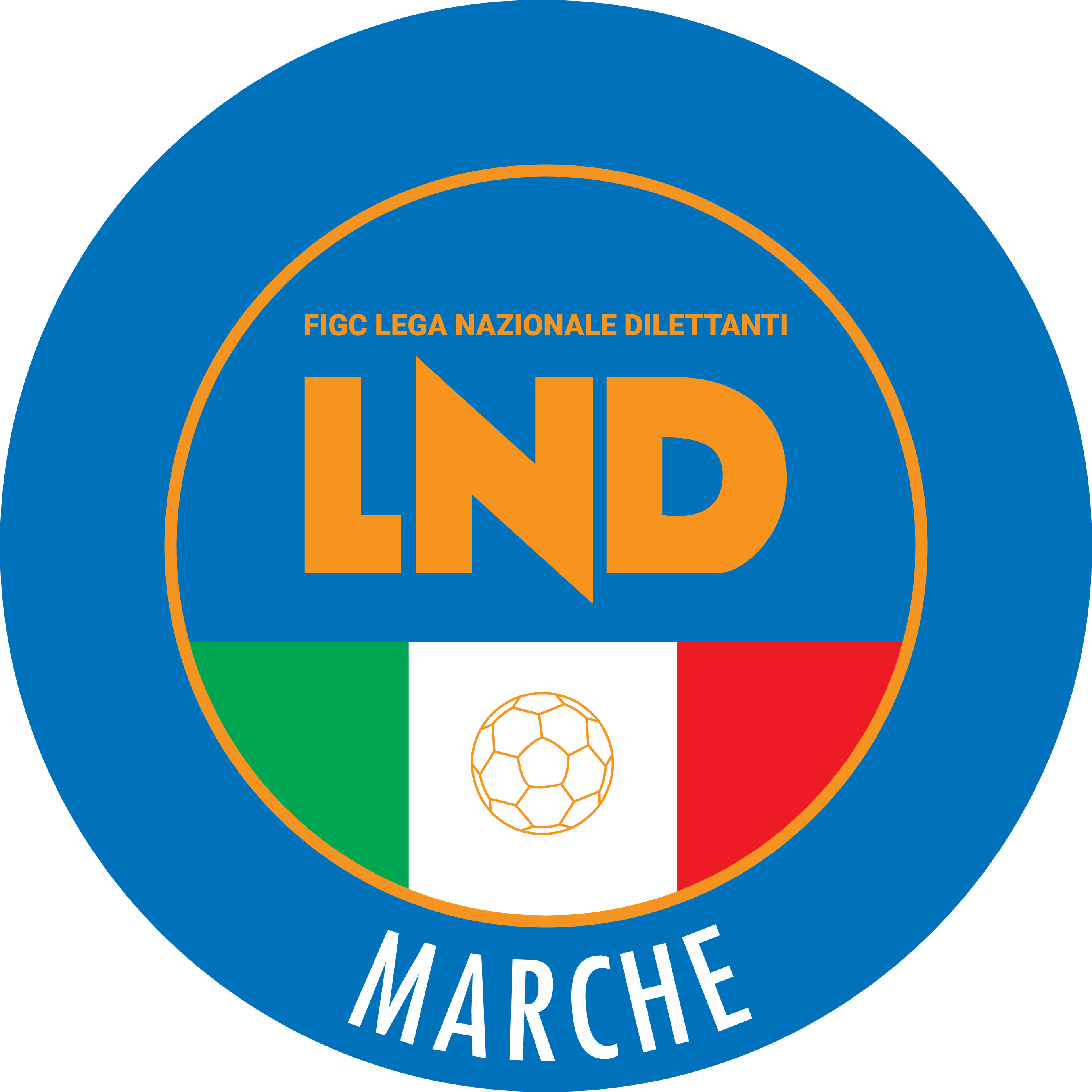 Federazione Italiana Giuoco CalcioLega Nazionale DilettantiCOMITATO REGIONALE MARCHEVia Schiavoni, snc - 60131 ANCONACENTRALINO: 071 285601 - FAX: 071 28560403sito internet: marche.lnd.ite-mail: c5marche@lnd.itpec: c5marche@pec.figcmarche.itTelegram: https://t.me/lndmarchec5Stagione Sportiva 2022/2023Comunicato Ufficiale N° 54 del 30/11/2022Stagione Sportiva 2022/2023Comunicato Ufficiale N° 54 del 30/11/2022GUIDI LORENZO(NUOVA OTTRANO 98) LORENZINI LEONARDO(DINAMIS 1990) CARLETTI ANDREA(AUDAX 1970 S.ANGELO) IESARI MATTEO(INVICTA FUTSAL MACERATA) PENNESI JACOPO(INVICTA FUTSAL MACERATA) ARCIDIACONO RENATO KEVIN(ALMA JUVENTUS FANO) FILIALI LUCCHETTI MATTEO(DINAMIS 1990) ROCCHETTI RICCARDO(DINAMIS 1990) GENERI FILIPPO(NUOVA OTTRANO 98) GIOMBI ANDREA(PIANACCIO) DI TORO NICHOLAS(SANGIORGIO) ROSETTI FABIO(SANGIORGIO) SMERILLI EMANUELE(FUTSAL MONTURANO) GUERRA LORENZO(JESI CALCIO A 5) FORESI ROBERTO(NUOVA OTTRANO 98) ROTATORI DENIS(PIANACCIO) CIAVATTINI FRANCESCO(PIETRALACROCE 73) BELA PAOLO(REAL SAN GIORGIO) MOCHI MASSIMO(POL.CAGLI SPORT ASSOCIATI) DE CARLONIS NICOLO(REAL SAN GIORGIO) PIERI DAVIDE(POL.CAGLI SPORT ASSOCIATI) RIPA LUCA(REAL SAN GIORGIO) SquadraPTGVNPGFGSDRPEA.S.D. SANGIORGIO25108114519260A.S.D. FUTSAL MONTURANO22107124624220A.S.D. POL.CAGLI SPORT ASSOCIATI21107035723340ASD.P. ALMA JUVENTUS FANO20106223117140U.S. PIANACCIO1810604362880A.S.D. PIETRALACROCE 731710523383170A.S.D. MONTELUPONE CALCIO A 51610514363510G.S. AUDAX 1970 S.ANGELO15104334634120A.S.D. INVICTA FUTSAL MACERATA12104063645-90A.S.D. JESI CALCIO A 512103342534-90A.S.D. GROTTACCIA 20059103071940-210A.S. REAL SAN GIORGIO8102263046-160A.S.D. NUOVA OTTRANO 987102172335-120A.S.D. DINAMIS 199001000101370-570Squadra 1Squadra 2A/RData/OraImpiantoLocalita' ImpiantoIndirizzo ImpiantoALMA JUVENTUS FANOMONTELUPONE CALCIO A 5A02/12/2022 21:305454 C.COPERTO C.TENNIS LA TRAVEFANOVIA VILLA TOMBARIAUDAX 1970 S.ANGELOPIANACCIOA02/12/2022 22:005138 PALAZZETTO DELLO SPORTSENIGALLIAVIA CAPANNA SNCDINAMIS 1990SANGIORGIOA02/12/2022 22:005021 PALASPORT "BADIALI"FALCONARA MARITTIMAVIA DELLO STADIOFUTSAL MONTURANOPOL.CAGLI SPORT ASSOCIATIA02/12/2022 21:305638 PALAZZO DELLO SPORTMONTE URANOVIA OLIMPIADIGROTTACCIA 2005JESI CALCIO A 5A02/12/2022 22:005281 PALASPORT "LUIGINO QUARESIMA"CINGOLIVIA CERQUATTINUOVA OTTRANO 98PIETRALACROCE 73A02/12/2022 22:005063 PALASPORT "GIANCARLO GALIZIA"FILOTTRANOVIA GEMME, 13REAL SAN GIORGIOINVICTA FUTSAL MACERATAA02/12/2022 22:005623 PALESTRA SC.MEDIA B.ROSSELLIPORTO SAN GIORGIOVIA PIRANDELLOData GaraN° Gior.Squadra 1Squadra 2Data Orig.Ora Var.Ora Orig.Impianto02/12/202211 AFUTSAL CASELLEROCCAFLUVIONE21:0021:3015/12/202213 AU.MANDOLESI CALCIOFUTSAL PRANDONE16/12/202221:30ROSSINI MIRKO(GAGLIOLE F.C.) ALIANELLO CLAUDIO(REAL FABRIANO) PIZZICHINI ANDREA(BAYER CAPPUCCINI) BACHETTI STEFANO(REAL EAGLES VIRTUS PAGLIA) MANCINELLI ALEX(FUTSAL SANGIUSTESE A.R.L.) LAMBERTI PIERPAOLO MARIA(VERBENA C5 ANCONA) GABALDI ALESSANDRO(FUTSAL SANGIUSTESE A.R.L.) LATTANZI PAOLO(FUTSAL CAMPIGLIONE) CUSIMANO MASSIMO(OLIMPIA JUVENTU FALCONARA) FARABINI MATTIA(OLYMPIA FANO C5) FREZZOTTI MARCO(ANCONITANA CALCIO A 5) BORGOGNONI MATTEO(ANCONITANA CALCIO A 5) CAMELI ANDREA(FUTSAL PRANDONE) DIOTALEVI ENRICO(LUCREZIA CALCIO A 5) BUSILACCHI FILIPPO(POLVERIGI C5) BRUNO SIMONE(REAL EAGLES VIRTUS PAGLIA) BAMI ARMANDO(SERRALTA) TORQUATI LUCA(TRE TORRI A.S.D.) PERUCCI ALESSANDRO(ACLI MANTOVANI CALCIO A 5) CAPRIOTTI FABIO(CSI STELLA A.S.D.) ROMANUCCI MARCO(FUTSAL MONTEMARCIANO C5) ROMITELLI LUCA(FUTSAL SANGIUSTESE A.R.L.) MATTEUCCI DAVIDE(GNANO 04) MONCERI MATTIA(GNANO 04) GUERRI GIOVANNI(NEW ACADEMY) NICCOLINI RICCARDO(OLIMPIA JUVENTU FALCONARA) SORBINI SIMONE(OLYMPIA FANO C5) SACCHINI ALESSIO(REAL EAGLES VIRTUS PAGLIA) SILMI HAMZA(ROCCAFLUVIONE) PIZZICHINI NICOLAS(SERRALTA) LAMBERTI PIERPAOLO MARIA(VERBENA C5 ANCONA) CARDUCCI DANIEL(ACLI AUDAX MONTECOSARO C5) GALEAZZI MICHEL(ANCONITANA CALCIO A 5) BIBA URIM(CSI STELLA A.S.D.) DI CONCETTO PARIDE(CSI STELLA A.S.D.) KANIA DAVID VICTOR(FUTSAL MONTEMARCIANO C5) GABALDI ALESSANDRO(FUTSAL SANGIUSTESE A.R.L.) DI ROCCO MASSIMO(OLIMPIA JUVENTU FALCONARA) POLVERARI GIOVANNI(OLYMPIA FANO C5) ALIANELLO FILIPPO(REAL FABRIANO) FARNETI ALESSANDRO(REAL FABRIANO) SOPRANO GIACOMO(TRE TORRI A.S.D.) BELGRANO MICHELE(VERBENA C5 ANCONA) SGARIGLIA ALESSANDRO(ANCONITANA CALCIO A 5) FUFI LEONARDO(AVENALE) AMADIO LEONARDO(BAYER CAPPUCCINI) SALVI EMANUELE(BAYER CAPPUCCINI) MORGANTI JONATHAN(CALCETTO CASTRUM LAURI) D ORSANEO MARCO(CASTELBELLINO CALCIO A 5) LIUZZI MATTEO(FUTSAL CAMPIGLIONE) MICUCCI STEFANO(FUTSAL SAMBUCHETO) BISBOCCI MATTIA(GAGLIOLE F.C.) PORCU ANGELOANTONIO(NEW ACADEMY) SORCINELLI MATTEO(NEW ACADEMY) ANGELINI LUCA(REAL ANCARIA) LEPORE RICCARDO(REAL EAGLES VIRTUS PAGLIA) NERONI EUGENIO(REAL EAGLES VIRTUS PAGLIA) RAUSO SALVATORE(REAL FABRIANO) LATINI DIEGO(TRE TORRI A.S.D.) BROCCHI YURI(U.MANDOLESI CALCIO) LANTERMO DIEGO(U.MANDOLESI CALCIO) GIANFELICI MICHELE(VERBENA C5 ANCONA) SALERNO ALESSANDRO(VERBENA C5 ANCONA) VIOLA FRANCESCO(CHIARAVALLE FUTSAL) CIAVATTINI MICHELE(OSIMO FIVE) ACCATTOLI DAVIDE(OSIMO FIVE) CARACINI FILIPPO(AURORA TREIA) CENSORI NICO(ACLI VILLA MUSONE) TOGNI ANDREA(ACLI VILLA MUSONE) MEDEI LEONARDO(AURORA TREIA) PERGOLINI FRANCESCO(CHIARAVALLE FUTSAL) SARNARI SIMONE(OSIMO FIVE) SquadraPTGVNPGFGSDRPEA.S.D. FUTSAL MONTEMARCIANO C526108203717200A.S.D. CITTA DI OSTRA24108024632140A.S.D. ANCONITANA CALCIO A 52110703312470A.S.D. CHIARAVALLE FUTSAL19106133726110A.S.D. AMICI DEL CENTROSOCIO SP.19106133524110A.P.D. VERBENA C5 ANCONA18106044734130A.S.D. PIEVE D ICO CALCIO A 518106044333100A.S.D. LUCREZIA CALCIO A 51510433292450A.S.D. OLYMPIA FANO C512103343034-40A.S.D. ACLI MANTOVANI CALCIO A 58102263346-130A.S.D. AVIS ARCEVIA 19646101362141-200A.S.D. NEW ACADEMY5101272238-160A.S.D. OLIMPIA JUVENTU FALCONARA5101273148-170A.S.D. GNANO 044101183253-210SquadraPTGVNPGFGSDRPEA.S.D. BAYER CAPPUCCINI28109104419250U.S. TRE TORRI A.S.D.24108024219230S.S. CALCETTO CASTRUM LAURI19106132629-30A.P. AURORA TREIA18105324231110A.S. AVENALE18105323525100A.S.D. CASTELBELLINO CALCIO A 51810532352690U.S.D. ACLI VILLA MUSONE1410424352870A.S.D. REAL FABRIANO1310415313010A.S.D. GAGLIOLE F.C.13104153437-30A.S.D. OSIMO FIVE12103342434-100A.S.D. FUTSAL SAMBUCHETO11103252431-70A.S.D. POLISPORTIVA VICTORIA9102352747-200A.S.D. POLVERIGI C51100191740-230POL. SERRALTA01000102848-200SquadraPTGVNPGFGSDRPEA.S.D. NUOVA JUVENTINA FFC301010007329440A.S.D. FUTSAL CASELLE24108025238140A.S.D. ROCCAFLUVIONE23107214028120POL. CSI STELLA A.S.D.2010622494180A.S.D. REAL ANCARIA1610514372980A.S.D. L ALTRO SPORT CALCIO A 516105142933-40POL.D. U.MANDOLESI CALCIO1310415373700A.S.D. REAL EAGLES VIRTUS PAGLIA11103254144-30A.S.D. FUTSAL PRANDONE10103162933-40A.S.D. ACLI AUDAX MONTECOSARO C510103163545-100A.S. RIVIERA DELLE PALME9103072935-60A.S.D. FUTSAL CAMPIGLIONE9103072535-100S.S.D. FUTSAL SANGIUSTESE A.R.L.7102174064-240S.S.D. PICENO UNITED MMX A R.L.5101271843-250Squadra 1Squadra 2A/RData/OraImpiantoLocalita' ImpiantoIndirizzo ImpiantoACLI MANTOVANI CALCIO A 5FUTSAL MONTEMARCIANO C5A02/12/2022 21:455121 "PALAMASSIMO GALEAZZI"ANCONAVIA MADRE TERESA DI CALCUTTAANCONITANA CALCIO A 5OLIMPIA JUVENTU FALCONARAA02/12/2022 21:305030 PALLONE GEODETICO CUS ANCONAANCONAVIA GROTTE DI POSATORA 19/AAVIS ARCEVIA 1964CHIARAVALLE FUTSALA02/12/2022 21:305113 PALASPORTCASTELLEONE DI SUASAVIA ROSSINILUCREZIA CALCIO A 5OLYMPIA FANO C5A02/12/2022 21:305428 PALLONE GEODETICO "OMAR SIVORICARTOCETOVIA NAZARIO SAUROPIEVE D ICO CALCIO A 5NEW ACADEMYA02/12/2022 21:155478 PALASPORT COMUNALEMERCATELLO SUL METAUROVIA IV NOVEMBREGNANO 04AMICI DEL CENTROSOCIO SP.A03/12/2022 15:005493 PALA BIVIOFERMIGNANOVIA DELL'INDUSTRIAVERBENA C5 ANCONACITTA DI OSTRAA03/12/2022 15:305004 PALLONE GEODETICO VERBENAANCONAVIA PETRARCASquadra 1Squadra 2A/RData/OraImpiantoLocalita' ImpiantoIndirizzo ImpiantoAURORA TREIATRE TORRI A.S.D.A02/12/2022 21:305220 PALESTRA POLIVALENTE P.TREIATREIAVIA NICOLO' VBAYER CAPPUCCINICASTELBELLINO CALCIO A 5A02/12/2022 21:455286 PALESTRA C.SPORTIVO"DON BOSCO"MACERATAVIA ALFIERI SNCGAGLIOLE F.C.FUTSAL SAMBUCHETOA02/12/2022 22:155203 PALAZZETTO DELLO SPORTCAMERINOLOC. "LE CALVIE"POLVERIGI C5SERRALTAA02/12/2022 21:455023 PALLONE GEODETICO MONTESICUROANCONALOCALITA' NONTESICUROREAL FABRIANOCALCETTO CASTRUM LAURIA02/12/2022 21:305066 PALESTRA "FERMI"FABRIANOVIA B.BUOZZIACLI VILLA MUSONEOSIMO FIVEA03/12/2022 15:305254 PALLONE GEODETICO "F. ORSELLI"POTENZA PICENAVIA DELLO SPORTPOLISPORTIVA VICTORIAAVENALEA03/12/2022 15:005281 PALASPORT "LUIGINO QUARESIMA"CINGOLIVIA CERQUATTISquadra 1Squadra 2A/RData/OraImpiantoLocalita' ImpiantoIndirizzo ImpiantoFUTSAL CASELLEROCCAFLUVIONEA02/12/2022 21:005731 PALAROZZIFOLIGNANOPIAZZA S. D'ACQUISTOFUTSAL SANGIUSTESE A.R.L.PICENO UNITED MMX A R.L.A02/12/2022 21:455674 PALESTRATORRE SAN PATRIZIOVIA MANZONIL ALTRO SPORT CALCIO A 5ACLI AUDAX MONTECOSARO C5A02/12/2022 22:005712 PALESTRA "ITIS" MONTANIFERMOVIA SALVO D'ACQUISTONUOVA JUVENTINA FFCFUTSAL PRANDONEA02/12/2022 22:005736 CAMPO C/5 "GIUSEPPE TEMPERINI"MONTEGRANAROVIA B.ROSSI SNCREAL ANCARIACSI STELLA A.S.D.A02/12/2022 21:005705 PALESTRA COMUNALEANCARANOVIA FONTE DI MONSIGNOREREAL EAGLES VIRTUS PAGLIARIVIERA DELLE PALMEA02/12/2022 21:455629 PALAZZO DELLO SPORTSPINETOLIFRAZ.PAGLIARE VIA VECCHIU.MANDOLESI CALCIOFUTSAL CAMPIGLIONEA02/12/2022 21:305631 PALASPORT " PALASAVELLI"PORTO SAN GIORGIOVIA S.VITTORIA, 5RANZUGLIA ALBERTO(CANTINE RIUNITE CSI) GIACOBETTI GRAZIANO(SAMBENEDETTESE CALCIO A 5) ZAMPONI ANDREA(CANTINE RIUNITE CSI) VITALINO BENIAMINO(CALCETTO NUMANA) DOCI LORENZO(CALCIO S.ELPIDIO A MARE) CAMPANELLI PAOLO(C.U.S. CAMERINO A.S.D.) SCOPONI VITTORIO(CIRCOLO COLLODI CALCIO 5) FALCICCHIO ALESSANDRO(PEGASO C5) FINI DANIELE(ACQUALAGNA CALCIO C 5) KACILI ABAS(BOCASTRUM UNITED) PUCCI MATTEO(C.U.S. CAMERINO A.S.D.) ANDREANI ALESSIO(FUTSAL RECANATI) PINNA DIEGO(POLISPORTIVA FUTURA A.D.) AJELLO DAVIDE(SANTA MARIA NUOVA A.S.D.) ALESSANDRONI DIEGO(URBANIA CALCIO) MARINELLI GIULIO(VADO C5) SCAGLIONI DIEGO(VADO C5) MASULLO RICCARDO(AMATORI STESE 2007 SRL) THAQI REXHEP(BORGOROSSO TOLENTINO) CICCALE CARLO(CALCIO S.ELPIDIO A MARE) CAMILLETTI ANDREA(CANDIA BARACCOLA ASPIO) GIGLI FILIPPO(CANDIA BARACCOLA ASPIO) AGACHE COSTEL FLORIN(PEGASO C5) IORIO MATTIA(PEGASO C5) CIOCCI EMANUELE(POLISPORTIVA UROBORO) DEOGRATIAS DAVIDE(SPORTING GROTTAMMARE) SABBATINI DIEGO(VILLA CECCOLINI CALCIO) JALAL AMINE(VIRTUS TEAM SOC.COOP.) VITA DANIELE(VIRTUS TEAM SOC.COOP.) MARSILI FILIPPO(ACQUALAGNA CALCIO C 5) BASSO LEONARDO(AMATORI STESE 2007 SRL) MAGNAMASSA PAOLO(AMATORI STESE 2007 SRL) CORVINI GIANLUCA(BORGOROSSO TOLENTINO) IMMOBILE SALVATORE(CALCETTO NUMANA) PIATANESI GIANLUCA(CALCETTO NUMANA) PETTINARI ALBERTO(CIARNIN) DERUVA ANDREA JOELE(CIRCOLO COLLODI CALCIO 5) IACONI MIRKO(DAMIANI E GATTI ASCOLI) ZANATTA IRINEU(DAMIANI E GATTI ASCOLI) LOTITO LORENZO(MMSA GIOVANE AURORA) FILIPPINI ANDREA(MONTECCHIO SPORT) MONDAINI ALESSANDRO(PEGASO C5) MINDOLI GIAMPIERO(SAMBENEDETTESE CALCIO A 5) CAMAIONI MARCO(TRUENTIN LAMA) PACIAROTTI RICCARDO(VALLESINA) BEDAJ MATTIA(VIRTUS TEAM SOC.COOP.) CAPORALI LUCA(VIRTUS TEAM SOC.COOP.) PIERINI MICHELE(ANGELI) BARTOLUCCI FABIO(SMIRRA CITY) ASIKOV FILIPPO(AUDAX CALCIO PIOBBICO) BRUFFA GABRIELE(FRASASSI C5) AGUZZI ALESSANDRO(SPECIAL ONE SPORTING CLUB) GASPARINI MARCO(ANGELI) BIAGINI GIORDANO(URBANITAS APIRO) ZINGARETTI ANDREA(ATLETICO NO BORDERS) MONTI FILIPPO(SPECIAL ONE SPORTING CLUB) BATTISTELLI GIANMARCO(SMIRRA CITY) LAMBERTUCCI MANUEL(URBANITAS APIRO) SEVERINI SIMONE(ANGELI) MARTONE VITTORIO(ASPIO 2005) TUSHA EDVIN(AUDAX CALCIO PIOBBICO) SARAGA ANDREA(SMIRRA CITY) DACHAN ABDULLAH(ANGELI) MICHELETTI MATTIA(ANKON NOVA MARMI) MERCANTI SAMUELE(ATLETICO NO BORDERS) RIDOLFI ALESSANDRO(AUDAX CALCIO PIOBBICO) CASTELLUCCI EMANUELE(FIUMINATA) MARZIONI MATTEO(GLS DORICA AN.UR) SPANEDDA LORENZO(GLS DORICA AN.UR) MUNAFO LUCAS NICOLAS(SAN GINESIO FUTSAL) EUSEBI MATTIA(SPECIAL ONE SPORTING CLUB) LUCARELLI LUDOVICO(SPECIAL ONE SPORTING CLUB) RADI ALESSANDRO(PIANDIROSE) SARRECCHIA TOMMASO(FFJ CALCIO A 5) DI GENNARO NICOLA(PIANDIROSE) PACE LORENZO(PIANDIROSE) GATTI EMANUELE(AMICI 84) TOFONI CRISTIANO(AMICI 84) CELANI PIERGIORGIO(ATLETICO ASCOLI 2000) TESTA ALESSANDRO(ATLETICO ASCOLI 2000) BUCCARELLI DARIO(FFJ CALCIO A 5) SCIRISCIOLI GIOVANNI(FFJ CALCIO A 5) SquadraPTGVNPGFGSDRPEA.S.D. URBANIA CALCIO198611282260A.S.D. FRASASSI C51886024931180A.S.D. SMIRRA CITY1785213119120A.S.D. ACQUALAGNA CALCIO C 51484224522230A.S.D. VILLA CECCOLINI CALCIO148422302370A.S.D. SPECIAL ONE SPORTING CLUB138413282620A.S.D. MONTECCHIO SPORT138413222200A.S.D. CIARNIN128404302910A.S.D. VADO C5983052629-30A.S.D. PIANDIROSE481161728-110A.S.D. FFJ CALCIO A 5481163352-190A.S.D. AUDAX CALCIO PIOBBICO180171652-360SquadraPTGVNPGFGSDRPEA.S.D. MMSA GIOVANE AURORA2187013812260POL. SANTA MARIA NUOVA A.S.D.1785214420240A.S.D. POLISPORTIVA UROBORO1785212919100A.S.D. CDC 2018178521302280A.S.D. URBANITAS APIRO158503373430A.S. CASTELRAIMONDO CALCIO A 51484224218240A.S.D. ATLETICO NO BORDERS1183232628-20C.U.S. CAMERINO A.S.D.1083142728-10POL. FIUMINATA782153045-150A.F.C. ANGELI481162436-120A.S.D. VALLESINA481162241-190C.S.D. VIRTUS TEAM SOC.COOP.080081763-460SquadraPTGVNPGFGSDRPEA S D FUTSAL CASTELFIDARDO2287104613330CIRCOLO COLLODI CALCIO 52187014617290ASD.P. CANDIA BARACCOLA ASPIO1886023323100A.S. CALCETTO NUMANA168512292180A.S.D. SAN BIAGIO1384133727100A.S.D. CASENUOVE1274032224-20A.S.D. GLS DORICA AN.UR983052430-60POLISPORTIVA FUTURA A.D.983052637-110A.S.D. ASPIO 2005782152629-30A.S.D. GIOVANE ANCONA CALCIO772141838-200A.S.D. ANKON NOVA MARMI481161936-170A.S.D. PEGASO C5080081142-310SquadraPTGVNPGFGSDRPEA.S.D. FERMANA FUTSAL 20222187013616200A.S.D. CAPODARCO CASABIANCA C5198611302550A.S.D. BORGOROSSO TOLENTINO1785214716310S.S.D. FIGHT BULLS CORRIDONIA1785213917220A.P.D. BOCA CIVITANOVA A.1384133019110A.S.D. SAN GINESIO FUTSAL138413252500A.S.D. CANTINE RIUNITE CSI1384131516-10A.S.D. FUTSAL RECANATI118323241860S.S.D. MOGLIANESE983053234-20A.S.D. CALCIO S.ELPIDIO A MARE381072137-160A.S.D. VAL TENNA UNITED381072244-220S.S.D. AMATORI STESE 2007 SRL080081266-540SquadraPTGVNPGFGSDRPESSD AS SAMBENEDETTESE CALCIO A 52488006816520A.S.D. BOCASTRUM UNITED2488006011490A.S.D. DAMIANI E GATTI ASCOLI2187019611850A.S.D. FUTSAL VIRE C51886023222100A.S.D. TRUENTIN LAMA1284042837-90A.S.D. RIPABERARDA1183233239-70A.S.D. SPORTING GROTTAMMARE1083143345-120A.S.D. AMICI 84782152634-80A.S.D. FROG S CLUB SPORT782151838-200A.S.D. FUTSAL L.C.682061946-270A.S.D. ATLETICO ASCOLI 2000180171249-370A.S.D. TRIBALCIO PICENA080081692-760Squadra 1Squadra 2A/RData/OraImpiantoLocalita' ImpiantoIndirizzo ImpiantoACQUALAGNA CALCIO C 5MONTECCHIO SPORTA02/12/2022 21:305482 PALASPORT COMUNALEACQUALAGNAVIA ALDO GAMBA SNCAUDAX CALCIO PIOBBICOPIANDIROSEA02/12/2022 21:005484 PALASPORT COMUNALE CALCIO 5PIOBBICOVIA GIOVANNI XXIIISPECIAL ONE SPORTING CLUBURBANIA CALCIOA02/12/2022 21:155481 PALESTRA COM.LE SERRAUNGARINATAVERNELLE DI SERRAUNGARINAVIA DEI PIOPPI 2FFJ CALCIO A 5VILLA CECCOLINI CALCIOA03/12/2022 15:005459 PALAZZETTO DELLO SPORTSANT'IPPOLITOVIA ROMA, SNCFRASASSI C5SMIRRA CITYA03/12/2022 16:005048 CAMPO COPERTOGENGAVIA MARCONI GENGA STAZIONEVADO C5CIARNINA03/12/2022 15:005441 PALASPORTSANT'ANGELO IN VADOVIA MOLINELLOSquadra 1Squadra 2A/RData/OraImpiantoLocalita' ImpiantoIndirizzo ImpiantoC.U.S. CAMERINO A.S.D.POLISPORTIVA UROBOROA02/12/2022 21:005265 UNIVERS. "DRAGO E GENTILI"CAMERINOLOCALITA' LE CALVIEFIUMINATAATLETICO NO BORDERSA02/12/2022 21:005302 "FABRIZIO GAGLIARDI"PIORACOLOC. PIÃˆ DI GUALDOMMSA GIOVANE AURORASANTA MARIA NUOVA A.S.D.A02/12/2022 21:305089 PALASPORT "ZANNONI 2"JESIVIA ZANNONIURBANITAS APIROANGELIA02/12/2022 21:305204 CAMPO C/5 BOCCIODROMOAPIROLOC. FRONTALE - VIA FIGURETTAVALLESINACASTELRAIMONDO CALCIO A 5A02/12/2022 21:305008 PALESTRA RAFFAELA CARBONARIJESIVIA DEI TESSITORIVIRTUS TEAM SOC.COOP.CDC 2018A03/12/2022 15:005101 PALACARIFAC DI CERRETO D'ESICERRETO D'ESIVIA VERDISquadra 1Squadra 2A/RData/OraImpiantoLocalita' ImpiantoIndirizzo ImpiantoGIOVANE ANCONA CALCIOCASENUOVEA30/11/2022 21:305036 PALLONE PRESSOSTATICOOSIMOFRAZ. CASENUOVE DI OSIMOSquadra 1Squadra 2A/RData/OraImpiantoLocalita' ImpiantoIndirizzo ImpiantoASPIO 2005POLISPORTIVA FUTURA A.D.A02/12/2022 21:305050 PALLONE GEODETICO "VARANO"ANCONACONTRADA DEL POZZOCANDIA BARACCOLA ASPIOGIOVANE ANCONA CALCIOA02/12/2022 21:305022 PALLONE GEODETICO LOC.CANDIAANCONALOCALITA' CANDIACASENUOVEPEGASO C5A02/12/2022 21:305036 PALLONE PRESSOSTATICOOSIMOFRAZ. CASENUOVE DI OSIMOFUTSAL CASTELFIDARDOSAN BIAGIOA02/12/2022 22:155079 PALLONE GEODETICOCASTELFIDARDOVIA GHANDI - FRAZ. CROCETTEGLS DORICA AN.URCIRCOLO COLLODI CALCIO 5A02/12/2022 21:305047 PALLONE GEODETICO "L.PAPINI"ANCONAVIA ESINO 122 TORRETTECALCETTO NUMANAANKON NOVA MARMIA03/12/2022 16:005091 PALLONE GEODETICO MARCELLINUMANAVIA FONTE ANTICA 6Squadra 1Squadra 2A/RData/OraImpiantoLocalita' ImpiantoIndirizzo ImpiantoSAN GINESIO FUTSALCALCIO S.ELPIDIO A MAREA01/12/2022 21:305284 PALAZZETTO POLIFUNZIONALERIPE SAN GINESIOVIA FAVETOBOCA CIVITANOVA A.VAL TENNA UNITEDA02/12/2022 22:005280 TENSOSTRUTTURA S.M.APPARENTECIVITANOVA MARCHEVIA LORENZO LOTTOCANTINE RIUNITE CSIBORGOROSSO TOLENTINOA02/12/2022 21:455206 PALASPORT "GIULIO CHIERICI"TOLENTINOVIA DELLA REPUBBLICAFERMANA FUTSAL 2022CAPODARCO CASABIANCA C5A02/12/2022 21:455704 CAMPO COPERTO CAMPIGLIONEFERMOVIA C.ULPIANIFUTSAL RECANATIAMATORI STESE 2007 SRLA02/12/2022 21:305294 CENTRO SPORTIVO RECANATESERECANATIVIA ALDO MOROMOGLIANESEFIGHT BULLS CORRIDONIAA02/12/2022 21:305283 PALAZZETTO C.S.DI MOGLIANOMOGLIANOVIA PAOLO BORSELLINOSquadra 1Squadra 2A/RData/OraImpiantoLocalita' ImpiantoIndirizzo ImpiantoDAMIANI E GATTI ASCOLIBOCASTRUM UNITEDA02/12/2022 21:305710 PALESTRA C5 "MONTICELLI"ASCOLI PICENOVIA DELL IRISFUTSAL L.C.ATLETICO ASCOLI 2000A02/12/2022 21:305699 PALASPORT COMUNALEMONSAMPOLO DEL TRONTOVIA CORRADIFUTSAL VIRE C5SAMBENEDETTESE CALCIO A 5A02/12/2022 20:305707 CAMPO COPERTO EZIO GALOSIASCOLI PICENOLOC.MONTEROCCO VIA A.MANCINISPORTING GROTTAMMARERIPABERARDAA02/12/2022 21:455772 PALESTRA ITGEOMETRIGROTTAMMAREVIA SALVO D'ACQUISTOTRIBALCIO PICENAAMICI 84A02/12/2022 21:305696 PALASPORT SPECASAN BENEDETTO DEL TRONTOVIA DELLO SPORTTRUENTIN LAMAFROG S CLUB SPORTA02/12/2022 21:455738 PALESTRA COM. CALCIO A 5CASTEL DI LAMAVIA ADIGE, 35BLENKUS SERENA(LABELSYSTEM POTENZAPICENA) BACI ELISA(CENTRO SPORTIVO SUASA) GASPERI GIADA(CENTRO SPORTIVO SUASA) GIACCI GLORIA(PIANDIROSE) SquadraPTGVNPGFGSDRPEA.S.D. ACLI MANTOVANI CALCIO A 5622008440A.S.D. RIPABERARDA622007520POL.D. U.MANDOLESI CALCIO32101144100ALMAJUVENTUS FANO1906 SRL3210113850A.S.D. LABELSYSTEM POTENZAPICENA321015320A.S.D. PIANDIROSE321018710A.S.D. CENTRO SPORTIVO SUASA321015500A.S.D. BOCCIOFILA MONTEFANESE3210124-20A.S.D. POTENZA PICENA0200236-30A.S.D. POLISPORTIVA BOCA S.E.M.0100118-70POL. GROTTESE A.S.D.01001012-120Squadra 1Squadra 2A/RData/OraImpiantoLocalita' ImpiantoIndirizzo ImpiantoPIANDIROSELABELSYSTEM POTENZAPICENAA02/12/2022 21:155459 PALAZZETTO DELLO SPORTSANT'IPPOLITOVIA ROMA, SNCRIPABERARDAPOTENZA PICENAA02/12/2022 21:005683 PALASPORT LOC.RIPABERARDACASTIGNANOVIA DON GIUSEPPE MARUCCIACLI MANTOVANI CALCIO A 5GROTTESE A.S.D.A03/12/2022 21:305121 "PALAMASSIMO GALEAZZI"ANCONAVIA MADRE TERESA DI CALCUTTABOCCIOFILA MONTEFANESEU.MANDOLESI CALCIOA03/12/2022 15:305249 CAMPO C5 SCOPERTOMONTEFANOVIA IMBRECCIATAPOLISPORTIVA BOCA S.E.M.CENTRO SPORTIVO SUASAA03/12/2022 16:305677 PALESTRA DI CASCINARECASCINAREVIA CARDUCCICOZZOLINO JOSEPH(ACLI AUDAX MONTECOSARO C5) DEROUICHE SABRI(ACLI AUDAX MONTECOSARO C5) LUGLIAROLI DAVIDE(CITTA DI OSTRA) SquadraPTGVNPGFGSDRPEG.S. AUDAX 1970 S.ANGELO6220010550A.S.D. DAMIANI E GATTI ASCOLI622006330A.S.D. REAL FABRIANO3110012390POL. CSI STELLA A.S.D.3210156-10U.S.D. ACLI VILLA MUSONE0100145-10A.S.D. CITTA DI OSTRA0200227-50A.S.D. ACLI AUDAX MONTECOSARO C502002515-100Squadra 1Squadra 2A/RData/OraImpiantoLocalita' ImpiantoIndirizzo ImpiantoCSI STELLA A.S.D.ACLI VILLA MUSONEA03/12/2022 17:005699 PALASPORT COMUNALEMONSAMPOLO DEL TRONTOVIA CORRADIREAL FABRIANOCITTA DI OSTRAA03/12/2022 18:305066 PALESTRA "FERMI"FABRIANOVIA B.BUOZZIDAMIANI E GATTI ASCOLIAUDAX 1970 S.ANGELOA04/12/2022 11:005710 PALESTRA C5 "MONTICELLI"ASCOLI PICENOVIA DELL IRISData GaraN° Gior.Squadra 1Squadra 2Data Orig.Ora Var.Ora Orig.Impianto04/12/20229 AAUDAX 1970 S.ANGELOFERMANA FUTSAL 202203/12/202217:30PURGATORI LORENZO(AUDAX 1970 S.ANGELO) MARTA ANTONIO(AUDAX 1970 S.ANGELO) PETRINI FEDERICO(NUOVA JUVENTINA FFC) BALLERINI SIMONE(REAL FABRIANO) CONTINI FILIPPO(AUDAX 1970 S.ANGELO) GUZMAN BARTOLACCI ALEJANDRO(AUDAX 1970 S.ANGELO) FERRARI FEDERICO(NUOVA JUVENTINA FFC) SquadraPTGVNPGFGSDRPEA.S.D. REAL FABRIANO2177004714330A.S.D. CANTINE RIUNITE CSI1785213813250A.S.D. FERMANA FUTSAL 2022147421312290A.S.D. NUOVA JUVENTINA FFC1384134832160G.S. AUDAX 1970 S.ANGELO127403272070U.S.D. ACLI VILLA MUSONE1274032226-40A.S. CALCETTO NUMANA106312232120A.S.D. DINAMIS 1990772142328-50A.S.D. SPECIAL ONE SPORTING CLUB762131828-100A.S.D. OSIMO FIVE08008741-340A.S.D. PIETRALACROCE 73070071756-390Squadra 1Squadra 2A/RData/OraImpiantoLocalita' ImpiantoIndirizzo ImpiantoDINAMIS 1990REAL FABRIANOA03/12/2022 15:005021 PALASPORT "BADIALI"FALCONARA MARITTIMAVIA DELLO STADIOOSIMO FIVESPECIAL ONE SPORTING CLUBA03/12/2022 16:305061 PALLONE GEODETICO - CAMPO N.1OSIMOVIA VESCOVARA, 7PIETRALACROCE 73CALCETTO NUMANAA03/12/2022 15:305067 PALASCHERMAANCONAVIA MONTEPELAGOACLI VILLA MUSONENUOVA JUVENTINA FFCA04/12/2022 15:305055 CENTRO SPORTIVO CAMPO 2LORETOVIA ROSARIO VILLA MUSONEAUDAX 1970 S.ANGELOFERMANA FUTSAL 2022A04/12/2022 17:305113 PALASPORTCASTELLEONE DI SUASAVIA ROSSINIData GaraN° Gior.Squadra 1Squadra 2Data Orig.Ora Var.Ora Orig.Impianto06/12/20222 RC.U.S. ANCONAOSIMO FIVE03/12/202217:1518:00CHIACCHIERA ALESSANDRO(MONTELUPONE CALCIO A 5) BRECCIAROLI BRANDO(ACLI MANTOVANI CALCIO A 5) PARRINO TOMMASO(C.U.S. MACERATA CALCIO A5) SALERNITANO EMANUELE(CERRETO D ESI C5 A.S.D.) MARINI RENATO(DAMIANI E GATTI ASCOLI) ORTOLANI GIOVANNI(ITALSERVICE C5) TINTEANU GIORGIO(LABELSYSTEM POTENZAPICENA) IELO GIOELE(REAL EAGLES VIRTUS PAGLIA) SAITI BESIR(BORGOROSSO TOLENTINO) PIERANDI TOMMASO(AUDAX 1970 S.ANGELO) SquadraPTGVNPGFGSDRPEA.S.D. AMICI DEL CENTROSOCIO SP.1976105914450SSDARL ITALSERVICE C51675114317260A.S. BULDOG T.N.T. LUCREZIA106312362880A.S.D. CALCIO A 5 CORINALDO973043316170G.S. AUDAX 1970 S.ANGELO973042530-50A.S. ETA BETA FOOTBALL772141736-190A.S.D. FFJ CALCIO A 5070071890-720SquadraPTGVNPGFGSDRPEA.P.D. CERRETO D ESI C5 A.S.D.228710554510A.S.D. ACLI MANTOVANI CALCIO A 52287105621350C.U.S. ANCONA158503282350A.S.D. CSI GAUDIO128404433940POL.D. VIRTUS FORTITUDO 1950 SSD782153361-280A.S.D. REAL FABRIANO571241628-120A.S.D. JESI CALCIO A 547115736-290A.S.D. OSIMO FIVE280261440-260SquadraPTGVNPGFGSDRPEA.S.D. REAL EAGLES VIRTUS PAGLIA2086207524510A.S.D. C.U.S. MACERATA CALCIO A51986115321320A.S.D. BORGOROSSO TOLENTINO1886025939200A.S.D. LABELSYSTEM POTENZAPICENA1284043244-120A.S.D. DAMIANI E GATTI ASCOLI983052357-340POL.D. SPES VALDASO 1993782152843-150S.S.D. FIGHT BULLS CORRIDONIA682063144-130A.S.D. MONTELUPONE CALCIO A 5381072049-290Squadra 1Squadra 2A/RData/OraImpiantoLocalita' ImpiantoIndirizzo ImpiantoBULDOG T.N.T. LUCREZIAITALSERVICE C5R03/12/2022 16:005428 PALLONE GEODETICO "OMAR SIVORICARTOCETOVIA NAZARIO SAUROCALCIO A 5 CORINALDOAUDAX 1970 S.ANGELOR03/12/2022 16:005301 NUOVO PALASCORINALDOSTR.DEL BURELLO LOC.VAL NEVOLAFFJ CALCIO A 5AMICI DEL CENTROSOCIO SP.R04/12/2022 15:005459 PALAZZETTO DELLO SPORTSANT'IPPOLITOVIA ROMA, SNCSquadra 1Squadra 2A/RData/OraImpiantoLocalita' ImpiantoIndirizzo ImpiantoREAL FABRIANOJESI CALCIO A 5R30/11/2022 18:305066 PALESTRA "FERMI"FABRIANOVIA B.BUOZZISquadra 1Squadra 2A/RData/OraImpiantoLocalita' ImpiantoIndirizzo ImpiantoACLI MANTOVANI CALCIO A 5REAL FABRIANOR03/12/2022 18:005121 "PALAMASSIMO GALEAZZI"ANCONAVIA MADRE TERESA DI CALCUTTAJESI CALCIO A 5CERRETO D ESI C5 A.S.D.R03/12/2022 15:305008 PALESTRA RAFFAELA CARBONARIJESIVIA DEI TESSITORICSI GAUDIOVIRTUS FORTITUDO 1950 SSDR04/12/2022 17:005008 PALESTRA RAFFAELA CARBONARIJESIVIA DEI TESSITORIC.U.S. ANCONAOSIMO FIVER06/12/2022 17:155030 PALLONE GEODETICO CUS ANCONAANCONAVIA GROTTE DI POSATORA 19/ASquadra 1Squadra 2A/RData/OraImpiantoLocalita' ImpiantoIndirizzo ImpiantoBORGOROSSO TOLENTINOFIGHT BULLS CORRIDONIAR03/12/2022 18:305299 CENTRO SP. POL. "R.GATTARI"TOLENTINOVIA TAGLIAMENTOLABELSYSTEM POTENZAPICENAREAL EAGLES VIRTUS PAGLIAR03/12/2022 18:005279 PALESTRA G. LEOPARDIPOTENZA PICENAVIA DELLO SPORTMONTELUPONE CALCIO A 5DAMIANI E GATTI ASCOLIR03/12/2022 18:305262 TENSOSTRUTTURA CALCIO A 5MONTELUPONEVIA ALESSANDRO MANZONIC.U.S. MACERATA CALCIO A5SPES VALDASO 1993R04/12/2022 17:305292 PALESTRA SCUOLA"F.LLI CERVI"MACERATAVIA FRATELLI CERVIData GaraN° Gior.Squadra 1Squadra 2Data Orig.Ora Var.Ora Orig.Impianto05/12/20222 RTAVERNELLEITALSERVICE C504/12/202218:0010:00PALESTRA COM.LE SERRAUNGARINA TAVERNELLE DI SERRAUNGARINA VIA DEI PIOPPI 216/12/20224 RITALSERVICE C5BULDOG T.N.T. LUCREZIA18:00C.COPERTO C.TENNIS LA TRAVE FANO VIA VILLA TOMBARIMARTINI MATTEO(ACLI MANTOVANI CALCIO A 5) STACCHIOTTI MATTEO(ACLI MANTOVANI CALCIO A 5) BARBA DAVIDE(CANTINE RIUNITE CSI) SquadraPTGVNPGFGSDRPEA.S.D. AMICI DEL CENTROSOCIO SP.2187007711660SSDARL ITALSERVICE C5188601578490ASD.P. ALMA JUVENTUS FANO1083132930-10A.S.D. CALCIO A 5 CORINALDO882231928-90A.S. BULDOG T.N.T. LUCREZIA782132032-120U.S. TAVERNELLE682051750-330G.S. AUDAX 1970 S.ANGELO080071171-600sq.B ITALSERVICE C5 sq.B080000000SquadraPTGVNPGFGSDRPEA.S.D. C.U.S. MACERATA CALCIO A5188601519420A.S.D. ACLI MANTOVANI CALCIO A 51886015516390A.S.D. CANTINE RIUNITE CSI138412332760A.S.D. MONTELUPONE CALCIO A 598304262510C.U.S. ANCONA983041331-180A.S.D. CSI GAUDIO481141441-270POL.D. VIRTUS FORTITUDO 1950 SSD080071558-430sq.B AMICI DEL CENTROSOCIOsq.B080000000SquadraPTGVNPGFGSDRPES.S.D. FIGHT BULLS CORRIDONIA124400356290A.S.D. DAMIANI E GATTI ASCOLI1254013511240A.S.D. NUOVA JUVENTINA FFC642022815130A.S.D. FOOTBALLCLUBREAL MONTALTO34103938-290A.P.D. A.V.I.S. RIPATRANSONE05005643-370Squadra 1Squadra 2A/RData/OraImpiantoLocalita' ImpiantoIndirizzo ImpiantoALMA JUVENTUS FANOAMICI DEL CENTROSOCIO SP.R03/12/2022 16:005446 ALMA ARENA CALCIO A CINQUEFANOVIA ROMA 201ITALSERVICE C5 sq.BCALCIO A 5 CORINALDOR03/12/2022 15:305423 PALAS.MONTECCHIO "PALADIONIGI"VALLEFOGLIAVIA MAZZINIAUDAX 1970 S.ANGELOBULDOG T.N.T. LUCREZIAR04/12/2022 11:005126 CAMPO NÂ°2 PARR. S. GIUSEPPESENIGALLIAVIA GUERCINO 25TAVERNELLEITALSERVICE C5R05/12/2022 18:005481 PALESTRA COM.LE SERRAUNGARINATAVERNELLE DI SERRAUNGARINAVIA DEI PIOPPI 2Squadra 1Squadra 2A/RData/OraImpiantoLocalita' ImpiantoIndirizzo ImpiantoACLI MANTOVANI CALCIO A 5MONTELUPONE CALCIO A 5R03/12/2022 15:305121 "PALAMASSIMO GALEAZZI"ANCONAVIA MADRE TERESA DI CALCUTTAVIRTUS FORTITUDO 1950 SSDCSI GAUDIOR03/12/2022 16:005093 CAMPO SCOPERTO NUOVO ANTISTADIFABRIANOVIA BRUNO BUOZZIAMICI DEL CENTROSOCIOsq.BC.U.S. MACERATA CALCIO A5R04/12/2022 11:005445 CAMPO SCOPERTOMONDOLFOVIA AMATOC.U.S. ANCONACANTINE RIUNITE CSIR04/12/2022 11:005030 PALLONE GEODETICO CUS ANCONAANCONAVIA GROTTE DI POSATORA 19/ASquadra 1Squadra 2A/RData/OraImpiantoLocalita' ImpiantoIndirizzo ImpiantoNUOVA JUVENTINA FFCA.V.I.S. RIPATRANSONER03/12/2022 16:005736 CAMPO C/5 "GIUSEPPE TEMPERINI"MONTEGRANAROVIA B.ROSSI SNCDAMIANI E GATTI ASCOLIFIGHT BULLS CORRIDONIAR04/12/2022 17:005707 CAMPO COPERTO EZIO GALOSIASCOLI PICENOLOC.MONTEROCCO VIA A.MANCINIData GaraN° Gior.Squadra 1Squadra 2Data Orig.Ora Var.Ora Orig.Impianto07/12/20221 APOLISPORTIVA UROBOROGLS DORICA AN.UR21:3021:00Squadra 1Squadra 2A/RData/OraImpiantoLocalita' ImpiantoIndirizzo ImpiantoDAMIANI E GATTI ASCOLISAMBENEDETTESE CALCIO A 5A05/12/2022 21:305710 PALESTRA C5 "MONTICELLI"ASCOLI PICENOVIA DELL IRISCANTINE RIUNITE CSIBORGOROSSO TOLENTINOA07/12/2022 21:305206 PALASPORT "GIULIO CHIERICI"TOLENTINOVIA DELLA REPUBBLICAPOLISPORTIVA UROBOROGLS DORICA AN.URA07/12/2022 21:305066 PALESTRA "FERMI"FABRIANOVIA B.BUOZZIVILLA CECCOLINI CALCIOFRASASSI C5A07/12/2022 21:005491 PALA 3PESAROVIA LAGO DI MISURINASquadra 1Squadra 2A/RData/OraImpiantoLocalita' ImpiantoIndirizzo ImpiantoACLI MANTOVANI CALCIO A 5CERRETO D ESI C5 A.S.D.R30/11/2022 19:005121 "PALAMASSIMO GALEAZZI"ANCONAVIA MADRE TERESA DI CALCUTTAITALSERVICE C5AMICI DEL CENTROSOCIO SP.R01/12/2022 16:305464 PALAFIERA CAMPANARAPESAROVIA DELLE ESPOSIZIONI, 33GIORNOMATTINOPOMERIGGIOLunedìchiuso15.00 – 17.00Martedì10.00 – 12.00chiusoMercoledìchiusochiusoGiovedì10,00 – 12.00 chiusoVenerdìchiusochiusoIl Responsabile Regionale Calcio a Cinque(Marco Capretti)Il Presidente(Ivo Panichi)